Kovalchuk VolodymyrGeneral details:Certificates:Experience:Position applied for: 2nd EngineerAdditional position applied for: 3rd EngineerDate of birth: 26.08.1988 (age: 29)Citizenship: UkraineResidence permit in Ukraine: YesCountry of residence: UkraineCity of residence: MariupolPermanent address: Bahchyvanzhy str,5aContact Tel. No: +38 (098) 028-62-12E-Mail: vova.kovalchuk260888@gmail.comSkype: Kovalchuk VolodymyrU.S. visa: Yes. Expiration date 25.04.2018E.U. visa: NoUkrainian biometric international passport: YesDate available from: 10.11.2017English knowledge: GoodMinimum salary: 6000 $ per month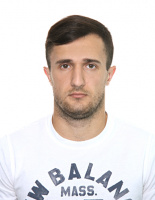 DocumentNumberPlace of issueDate of expiryCivil passportBK091872-00.00.0000Seamanâs passportAB553355Harbour master of Seaport of Mariupol20.04.2020Tourist passport10155/2016/11Harbour master of seapotof Kherson28.12.2025TypeNumberPlace of issueDate of expiryCOC10155/2016/11Harbour master of seapotof Kherson00.00.0000Endorsement10155/2016/11Harbour master of seapotof Kherson12.01.2021Designated security duties of seafarers925Ukraine"the center of maritime transport specialists training"31.07.2018Medical firs aid12515"Training center of seafarers-"AVANT"LLC16.12.2020Engine-room resource management7884"Training center of seafarers-"AVANT"LLC16.12.2020Training of officers and ratings responsible for cargo handling on ships carrying dangerous and haza13202"Training center of seafarers-"AVANT"LLC16.12.2020Advanced fire fighting21480"Training center of seafarers-"AVANT"LLC16.12.2020Proficiency in survival craft and rescue boats othet than fast rescue boats28208"Training center of seafarers-"AVANT"LLC16.12.2020Safety familirization,basic training and instruction for all seafarers35267"Training center of seafarers-"AVANT"LLC16.12.2020PositionFrom / ToVessel nameVessel typeDWTMEBHPFlagShipownerCrewing3rd Engineer12.02.2017-19.06.2017MV "Boston Trader"Container Ship9528MAN 7L58/649730kWtSingaporeBoston Trader Shipping Pte LtdUniteam Marine3rd Engineer20.03.2016-22.08.2016MV "New York Trader"Container Ship9528MAN 7L58/649730kWtSingaporeNew York Trader Shipping Pte LtdUniteam Marine3rd Engineer16.09.2015-13.11.2015MV "Amoenitas"Heavy Lift Vessel9963MAN6L48/60B7200kWtAntigua and BarbudaHarren&Partner GmbH&CoMarlow Navigation4th Engineer20.08.2014-18.02.2015MV "Pancaldo"Heavy Lift Vessel6274MAK6M435400kWtAntigua and BarbudaHarren&Partner GmbH&CoMarlow Navigation4th Engineer13.09.2013-07.03.2014MV"Panthera"Heavy Lift Vessel6274MAK6M435400kWtAntigua and BarbudaHarren&Partner GmbH&CoMarlow Navigation